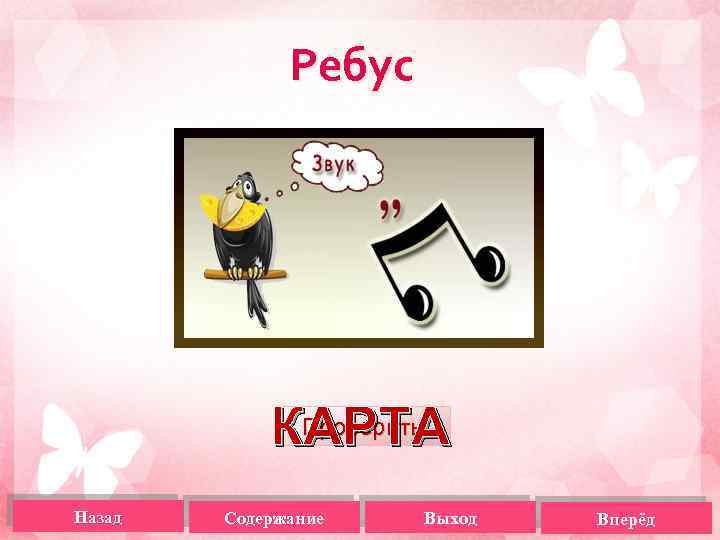 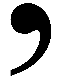 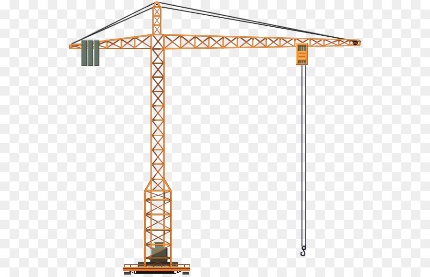 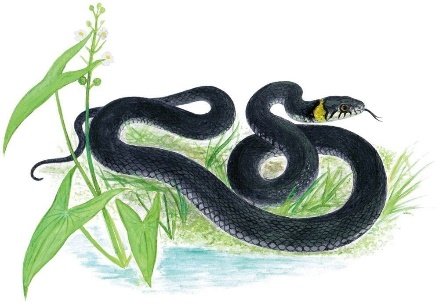 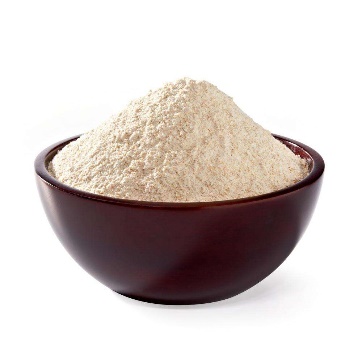 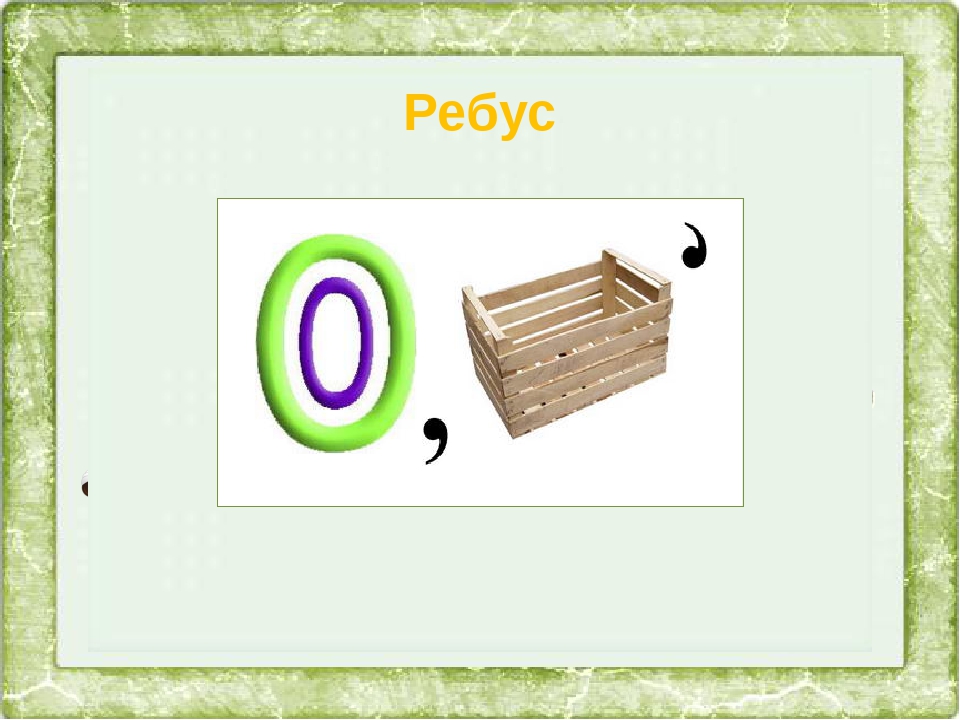 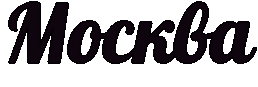 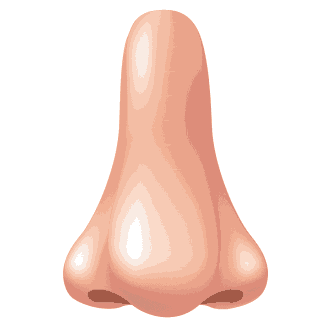 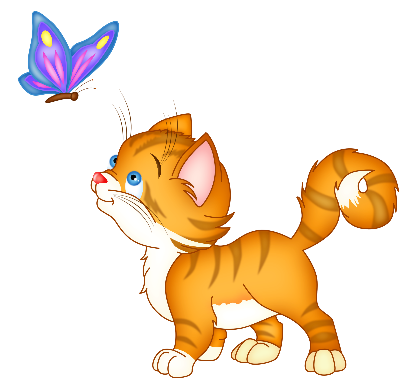 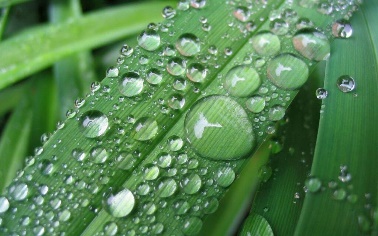 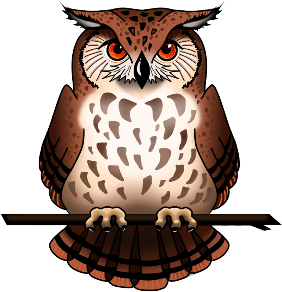 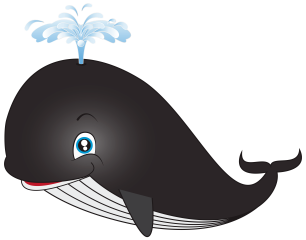 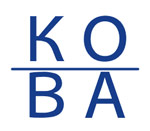 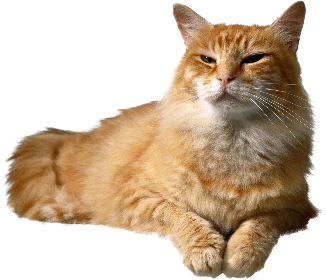 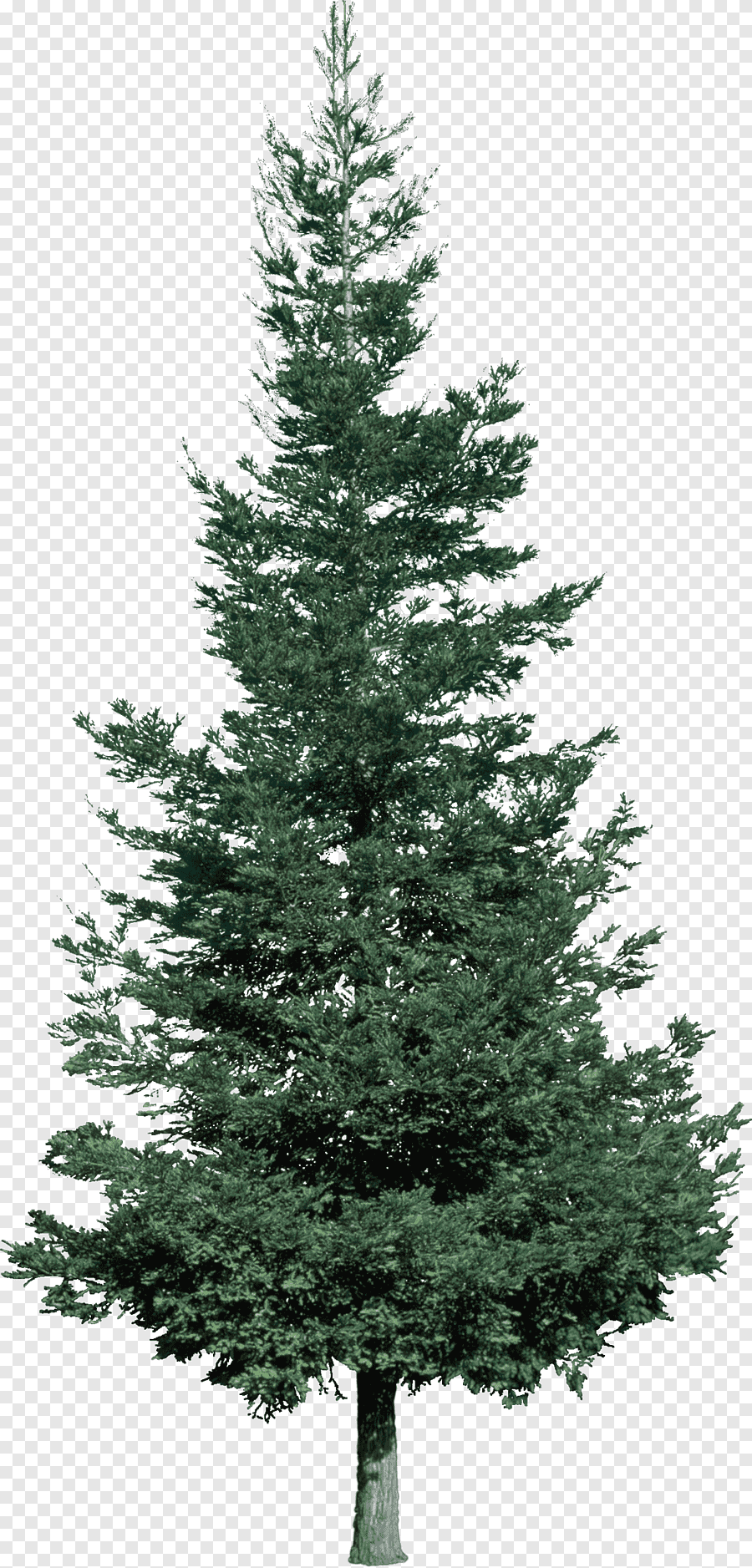 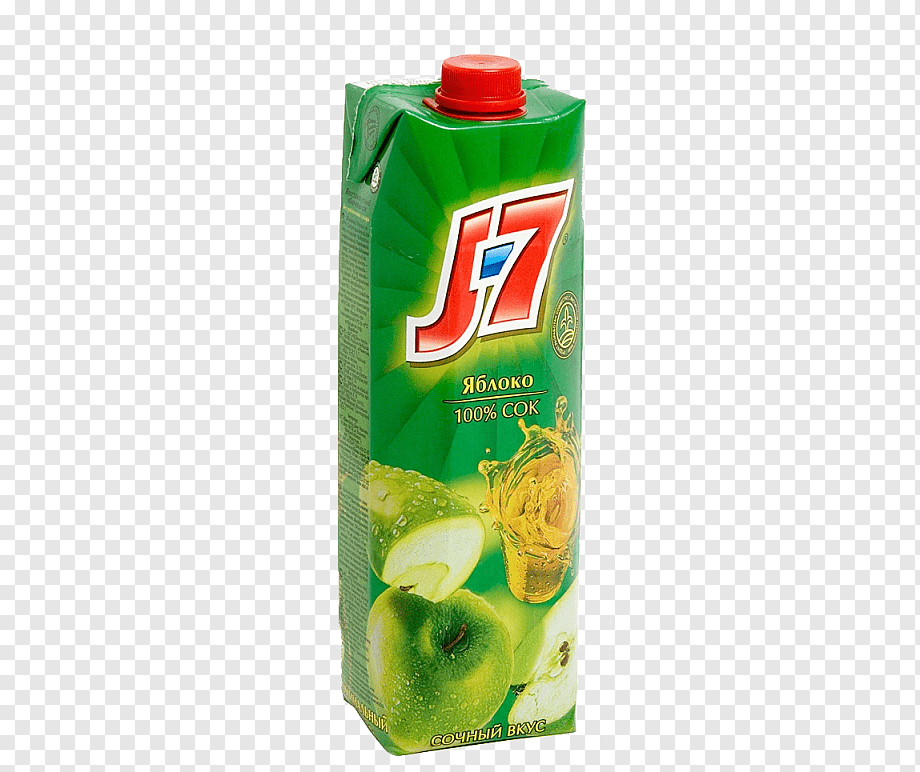 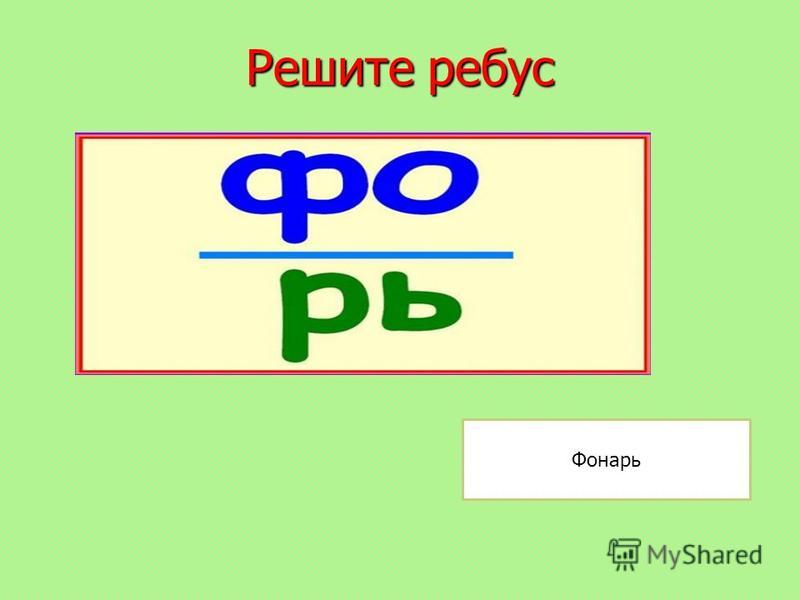 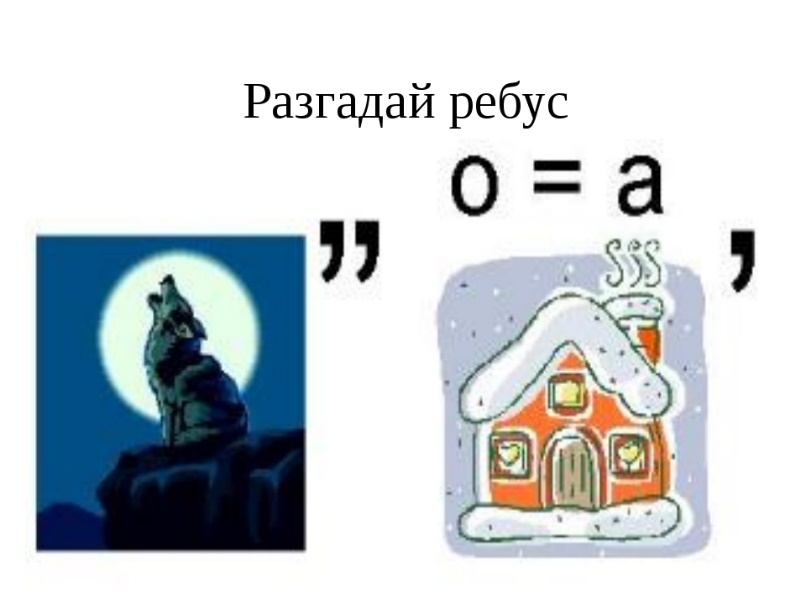 СЛОВО:1.  Реши ребусы и узнай, что возьмет с собой Петя, отправляясь на поиски пиратского клада.2. Что лишнего положил Петя в рюкзак?Какое ключевое слово получилось?